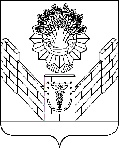 СОВЕТТБИЛИССКОГО СЕЛЬСКОГО ПОСЕЛЕНИЯТБИЛИССКОГО РАЙОНАРЕШЕНИЕот 26.08.2022                                                                       № 204ст-ца ТбилисскаяО даче согласия на передачу недвижимого имущества из муниципальной собственности Тбилисского сельского поселения Тбилисского района в муниципальную собственность муниципального образования Тбилисский район на безвозмездной основеРуководствуясь Федеральным  законом  от  6 октября   2003 года         № 131 – ФЗ «Об общих принципах организации местного самоуправления в Российской Федерации»,  Положением о порядке владения, пользования и распоряжения муниципальным имуществом Тбилисского сельского поселения Тбилисского района, утвержденного решением Совета Тбилисского сельского поселения Тбилисского района от 27 июня 2013 года № 968, статьями 26, 58 устава Тбилисского сельского поселения Тбилисского района, Совет Тбилисского сельского поселения Тбилисского района, р е ш и л:1. Дать согласие на передачу недвижимого имущества из муниципальной собственности Тбилисского сельского поселения Тбилисского района в муниципальную  собственность муниципального образования Тбилисский район на безвозмездной основе, согласно приложения, к настоящему решению (прилагается).2. Поручить администрации Тбилисского сельского поселения Тбилисского района в установленном законом порядке провести мероприятия по передаче муниципального имущества, указанного в приложении к настоящему решению.	3. Контроль за выполнением настоящего решения возложить на комиссию по муниципальному имуществу, земельным вопросам и вопросам улучшения жилищных условий, нуждающихся граждан (Алехин).4. Решение вступает в силу со дня его подписания.Глава Тбилисского сельскогопоселения Тбилисского района					А. Н. СтойкинПредседатель Совета Тбилисского сельского поселения Тбилисского района							Е.Б. СамойленкоПРИЛОЖЕНИЕ к решению СоветаТбилисского сельского поселения Тбилисского районаот 26 августа 2022 года № 204ПЕРЕЧЕНЬнедвижимого имущества, передаваемого из муниципальной собственности Тбилисского сельского поселения Тбилисского района в муниципальную собственность муниципального образования Тбилисский район на безвозмездной основеГлава Тбилисского сельскогопоселения Тбилисского района					   А. Н. Стойкин №п/пНаименование имуществаАдрес (местоположение) имуществаХарактеристика имущества, площадь кв.м/ количество, шт.идентификационные признакиКадастровый номерСтоимость, руб.1234561Земельный участокКраснодарский край, р-н Тбилисский, ст-ца Тбилисская, ул. Спортивная, 48Площадь: 1000 кв.м.,категория земель: земли населенных пунктов, виды разрешенного использования: ЛПХ23:29:0304281:76407480,002Земельный участокКраснодарский край, р-н Тбилисский, ст-ца Тбилисская, ул. Самарская, 9Площадь: 1050 кв.м.,категория земель: земли населенных пунктов, виды разрешенного использования: под индивидуальное строительство 23:29:0304297:36571924,50